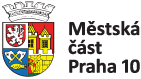 PŘIHLÁŠKAk účasti v projektu Praha 10 bez graffiti IIIdentifikace účastníka - zájemcejméno a příjmení / název právnické osoby: …………………………………………………….datum narození / IČO právnické osoby:………………………………………………………... trvalé bydliště / sídlo právnické osoby: …………………………………………………………Identifikace objektu (znečištěné nemovitosti)adresa, č. popisné, č. orientační: ………………………………………………………………..parcelní číslo pozemku: ………………………………………………………………………...katastrální území: ……………………………………………………………………………….přibližná plocha fasády přístupná a viditelná z veřejně dostupných míst (v m2) do výšky 2,5 m: ………Kontaktní údaje osoby oprávněné za účastníka jednatjméno a příjmení: ……………………………………………………………………………….Adresa: ………………………………………………………………………………………….Telefon: …………………………………………………………………………………………Email: …………………………………………………………………………………………...datová schránka (je-li zřízena): …………………………………………………………………Prohlášení:1. Vyplněním tohoto formuláře souhlasím se zpracováním požadovaných údajů v rámci projektu "ANTIGRAFFITI II".2. Beru na vědomí, že zasláním přihlášky nevzniká účastníkovi právní nárok na zajištění odstranění graffiti. Bližší podmínky realizace projektu a práva a povinnosti účastníků a městské části budou upraveny v samostatné smlouvě, která bude uzavírána s účastníky zařazenými do projektu. 3. Prohlašuji, že jsem oprávněn nebo pověřen k uzavření smluv v souvislosti s realizací projektu „ANTIGRAFFITI II“.4. Informace o zpracování mých osobních údajů jakožto subjektu údajů ve smyslu čl. 13 Nařízení Evropského parlamentu a Rady (EU) 2016/679 ze dne 27. 4. 2016 o ochraně fyzických osob v souvislosti se zpracováním osobních údajů a o volném pohybu těchto údajů a o zrušení směrnice 95/46/ES (obecné nařízení o ochraně osobních údajů „GDPR“ jsou umístěny na webové stránce https://www.praha10.cz/praha10bezgraffiti 5. Odstraněním graffiti se rozumí základní odborný postup spočívající v omytí poškozené části fasády nemovitosti horkou tlakovou vodou s chemikáliemi, nátěru poškozené části nemovitosti fasádní barvou a případné aplikaci antigraffiti nátěru na poškozenou část nemovitosti. V………………	dne……………….			………………………………………podpis			Přílohy: fotodokumentace poškození, rozměry plochy k vyčištěníKompletně vyplněnou přihlášku odevzdejte na podatelně Úřadu městské části Praha 10, ul. Vršovická 68,  PSČ: 101 38 Praha 10 v uzavřené obálce s označením „OMP - BEZ GRAFFITI“.Úřad městské části Praha 10, Vršovická 1429/68, 101 38 Praha 10,  e-mail: bezgraffiti@praha10.cz 